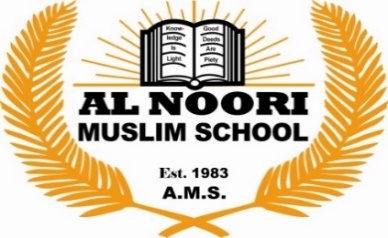 Al Noori Muslim School ABN: 56 003 620 62075 Greenacre Road Greenacre NSW 2190. Tel: 02 97905726 Fax: 02 97094122 Email: admin@alnoori.nsw.edu.au Website: www.alnoori.nsw.edu.auPrincipal: Mr Ali Kak, B.Ed., M. Ed. Leadership
Thursday, 14th December 2017Higher School Certificate Results 2017Climbing the Ladder of SuccessDear Parents/Caregivers,
Assalamu ‘alaikum wa rahmatullahi wa barakatuh.
On behalf of the Al Noori Muslim School board, staff and community, we would like to congratulate our Year 12 cohort on their excellent achievements in the 2017 Higher School Certificate. As a culmination of the hard work and dedication of students and staff over their schooling career, our students have achieved their personal best results in all of their subjects.In 2017, the school has not only achieved great results, but also built on their success with further success, taking our school ranking from 100 in 2016 to 45 in 2017, Alhamdulillah. This is not a small feat, considering it is the school’s second year of ranking.  We are grateful to Allah (SWT) for the success He has granted us and ask that He continue to shower His blessings on our school community.Congratulations to all Al Noori Muslim School students who were named in the 68 listings of the NESA Distinguished Achievers’ List. These students achieved a result of over 90 in one or more exams totalling 91 Band 6 results.Special mention to Zena Ali and Shafi Kalam, who qualify for the NSW Premier’s All Rounders Award, by achieving Band 6 in more than 5 subjects. Further exemplary accomplishments were achieved by Humam Al Taiff, Emaad Pao and Sabrine Mouslemani who received 99/100 in 2 Unit Mathematics; Isaac Annous and Shafi Kalam who also received 99/100 in 3 Unit Mathematics (Extension 1).Our Year 11 compression students have also seen the superb outcomes of their achievements producing Band 6s and Band 5s in Biology and Mathematics.We look forward to continuing to build on the achievements of 2017 to attain the standard of excellence that Al Noori Muslim School has always valued and worked towards. It is with the dedication by the school community that we will continue to celebrate our school’s successes in the future, insha’Allah.Wasalam, 


Mr Ali Kak
PrincipalWell done to the following students who achieved Band 6 (the top band in the HSC) results in the following subjects offered at the school:Band 5 results were achieved amongst students in every subject offered at the school:English AdvancedMaths 2 UnitBiologyLegal StudiesZena AliWadad DibShafi KalamOmead MusaHeba RimaSuha TakkoushAnsam Al Taiff Humam Al TaiffZena AliKhaled AyoubiMoussa AshourFarah Azzahra Jamileh HaddadHiba HallakNaveen IslamZinat IslamJumana MohsinSabrine MouslemaniAnas MujtabaJaffar RizviAbdulaziz SabihYvanne ShalauddinIman TalhaEmaad PaoZaima SalahAnsam Al Taiff Humam Al TaiffZena AliMajd AweidahKhaled AyoubiSamaita AzmiWadad DibZinat IslamAhmad JarrarIbrahim LazkiJumana MohsonSabrine MouslemaniLabiba RahmanAbdulaziz SabihMaryam SafiMafrooha Segu HarisSuha TakkoushIman TalhaSid YehiaSabeera ZamanFouad ZeidanAli AddoujMajd AweidahMaryam EllababidiRaihanah El GafiJamileh HaddadNaveen IslamHanan KrayemIbrahim LazkiSarah MoradLabiba RahmanSid YehiaEnglish ExtensionMaths Extension 1 (3 Unit)Business StudiesSenior ScienceZena AliSameer AliZena AliIsaac AnnousDavid BraggAhmed El JaamAhmad JarrarShafi KalamHamzah KhanOmead Musa Heba RimaManail TouqeerAdilah AhmedAmaan AliMajd AweidahHussein AyoubiAmmar FraserJamileh HaddadNaveen IslamHamzah KhanIbrahim LazkiRustom RestomSid YehiaJasmin DibMostafa El BahriMohamed NabhanEconomicsMaths Extension 2 (4 Unit)ChemistryPhysicsHamzah KhanOmead MusaShafi KalamZena AliIsaac AnnousShafi KalamShafi KalamHamzah KhanOmead MusaGeneral MathsZena AliIsaac AnnousShafi KalamShafi KalamHamzah KhanOmead MusaSid YehiaZena AliIsaac AnnousShafi KalamShafi KalamEnglish AdvancedEnglish StandardBiologyBusiness StudiesAdilah AhmedHumam Al TaiffAdam Ali Amaan AliSameer AliDib AlkourdiIsaac AnnousSamiha AnnousMajd AweidahHussein Ayoubi David BraggJasmin DibAhmed El JaamRaihanah El GafiAmmar FraserJamileh HaddadNaveen IslamTaseen IslamBassam IsmailAhmad JarrarHamzah KhanHanan KrayemIbrahim LazkiSarah MoradLabiba Rahman Jaffar RizviRayan RoudeManail TouqeerAhnaf UllahSid YehiaAli AddoujElias AlameddineMaryam EllababidiHamza El SafadiYasmine ElmerhebeYasmin El ZahabMohamed NabhanMaryam SafiMariam SarayaSalma SyamsirAdilah AhmedDib AlkourdiSamiha AnnousMostafa El BahriHatem El DarajAmmar FraserNaveen IslamTaseen IslamFatima LazkaniEsraa MohamadSarah MoradMohamed NabhanAli AddoujAbdulrahman AjajElias AlameddineIbrahim AliDib AlkourdiSamiha AnnousJasmin DibMaryam EllababidiHatem El Daraj Emaan KhanEsraa MohamedMaryam SafiAhnaf UllahAdilah AhmedHumam Al TaiffAdam Ali Amaan AliSameer AliDib AlkourdiIsaac AnnousSamiha AnnousMajd AweidahHussein Ayoubi David BraggJasmin DibAhmed El JaamRaihanah El GafiAmmar FraserJamileh HaddadNaveen IslamTaseen IslamBassam IsmailAhmad JarrarHamzah KhanHanan KrayemIbrahim LazkiSarah MoradLabiba Rahman Jaffar RizviRayan RoudeManail TouqeerAhnaf UllahSid YehiaEnglish ExtensionMaths 2 UnitMaths Extension 1 
(3 Unit)Adilah AhmedHumam Al TaiffAdam Ali Amaan AliSameer AliDib AlkourdiIsaac AnnousSamiha AnnousMajd AweidahHussein Ayoubi David BraggJasmin DibAhmed El JaamRaihanah El GafiAmmar FraserJamileh HaddadNaveen IslamTaseen IslamBassam IsmailAhmad JarrarHamzah KhanHanan KrayemIbrahim LazkiSarah MoradLabiba Rahman Jaffar RizviRayan RoudeManail TouqeerAhnaf UllahSid YehiaAmmar FraserAdilah AhmedAmaan AliMajd AweidahSamaita AzmiWadad DibMostafa BahriHatem El DarajRaihanah El GafiAmmar FraserEmaan KhanFatima LazkaniIbrahim LazkiLabiba RahmanMaryam SafiSuha TakkoushHanan KrayemRayan RoudeAbdulaziz SabihAhnaf UllahAdilah AhmedHumam Al TaiffAdam Ali Amaan AliSameer AliDib AlkourdiIsaac AnnousSamiha AnnousMajd AweidahHussein Ayoubi David BraggJasmin DibAhmed El JaamRaihanah El GafiAmmar FraserJamileh HaddadNaveen IslamTaseen IslamBassam IsmailAhmad JarrarHamzah KhanHanan KrayemIbrahim LazkiSarah MoradLabiba Rahman Jaffar RizviRayan RoudeManail TouqeerAhnaf UllahSid YehiaLegal StudiesAdilah AhmedAmaan AliMajd AweidahSamaita AzmiWadad DibMostafa BahriHatem El DarajRaihanah El GafiAmmar FraserEmaan KhanFatima LazkaniIbrahim LazkiLabiba RahmanMaryam SafiSuha TakkoushMaths Extension 2 
(4 Unit)Adilah AhmedHumam Al TaiffAdam Ali Amaan AliSameer AliDib AlkourdiIsaac AnnousSamiha AnnousMajd AweidahHussein Ayoubi David BraggJasmin DibAhmed El JaamRaihanah El GafiAmmar FraserJamileh HaddadNaveen IslamTaseen IslamBassam IsmailAhmad JarrarHamzah KhanHanan KrayemIbrahim LazkiSarah MoradLabiba Rahman Jaffar RizviRayan RoudeManail TouqeerAhnaf UllahSid YehiaIbrahim AliSamiha AnnousHamza El SafadiYasmin El ZahabFatima LazkaniJaffar RizviMariam SarayaSalma SyamsirAdilah AhmedAmaan AliMajd AweidahSamaita AzmiWadad DibMostafa BahriHatem El DarajRaihanah El GafiAmmar FraserEmaan KhanFatima LazkaniIbrahim LazkiLabiba RahmanMaryam SafiSuha TakkoushSameer AliIsaac AnnousHamzah KhanOmead MusaManail TouqeerAdilah AhmedHumam Al TaiffAdam Ali Amaan AliSameer AliDib AlkourdiIsaac AnnousSamiha AnnousMajd AweidahHussein Ayoubi David BraggJasmin DibAhmed El JaamRaihanah El GafiAmmar FraserJamileh HaddadNaveen IslamTaseen IslamBassam IsmailAhmad JarrarHamzah KhanHanan KrayemIbrahim LazkiSarah MoradLabiba Rahman Jaffar RizviRayan RoudeManail TouqeerAhnaf UllahSid YehiaIbrahim AliSamiha AnnousHamza El SafadiYasmin El ZahabFatima LazkaniJaffar RizviMariam SarayaSalma SyamsirAdilah AhmedAmaan AliMajd AweidahSamaita AzmiWadad DibMostafa BahriHatem El DarajRaihanah El GafiAmmar FraserEmaan KhanFatima LazkaniIbrahim LazkiLabiba RahmanMaryam SafiSuha TakkoushAncient HistoryAdilah AhmedHumam Al TaiffAdam Ali Amaan AliSameer AliDib AlkourdiIsaac AnnousSamiha AnnousMajd AweidahHussein Ayoubi David BraggJasmin DibAhmed El JaamRaihanah El GafiAmmar FraserJamileh HaddadNaveen IslamTaseen IslamBassam IsmailAhmad JarrarHamzah KhanHanan KrayemIbrahim LazkiSarah MoradLabiba Rahman Jaffar RizviRayan RoudeManail TouqeerAhnaf UllahSid YehiaIbrahim AliSamiha AnnousHamza El SafadiYasmin El ZahabFatima LazkaniJaffar RizviMariam SarayaSalma SyamsirAdilah AhmedAmaan AliMajd AweidahSamaita AzmiWadad DibMostafa BahriHatem El DarajRaihanah El GafiAmmar FraserEmaan KhanFatima LazkaniIbrahim LazkiLabiba RahmanMaryam SafiSuha TakkoushSamiha AnnousMohamed NabhanJaffar RizviGeneral Maths Senior ScienceChemistryEconomicsAli AddoujAbdulrahman AjajJasmin DibTaseen IslamAli AddoujAdilah AhmedIbrahim AliHamza El SafadiIbrahim KayellouRayan RoudeHumam Al TaiffAdam AliSameer AliWadad DibRaihanah El GafiBassam IsmailAhmad JarrarLabiba RahmanAbdulaziz SabihMaryam SafiSuha TakkoushManail TouqeerAdam AliHussein AyoubiWadad DibSarah MoradRustom RestomHeba RimaSuha TakkoushFouad ZeidanPhysicsAli AddoujAdilah AhmedIbrahim AliHamza El SafadiIbrahim KayellouRayan RoudeHumam Al TaiffAdam AliSameer AliWadad DibRaihanah El GafiBassam IsmailAhmad JarrarLabiba RahmanAbdulaziz SabihMaryam SafiSuha TakkoushManail TouqeerAdam AliHussein AyoubiWadad DibSarah MoradRustom RestomHeba RimaSuha TakkoushFouad ZeidanHumam Al TaiffAdam AliDavid BraggBassam IsmailOmead MusaJaffar RizviAhnaf UllahAli AddoujAdilah AhmedIbrahim AliHamza El SafadiIbrahim KayellouRayan RoudeHumam Al TaiffAdam AliSameer AliWadad DibRaihanah El GafiBassam IsmailAhmad JarrarLabiba RahmanAbdulaziz SabihMaryam SafiSuha TakkoushManail TouqeerAdam AliHussein AyoubiWadad DibSarah MoradRustom RestomHeba RimaSuha TakkoushFouad Zeidan